1. Продолжительность учебного года: 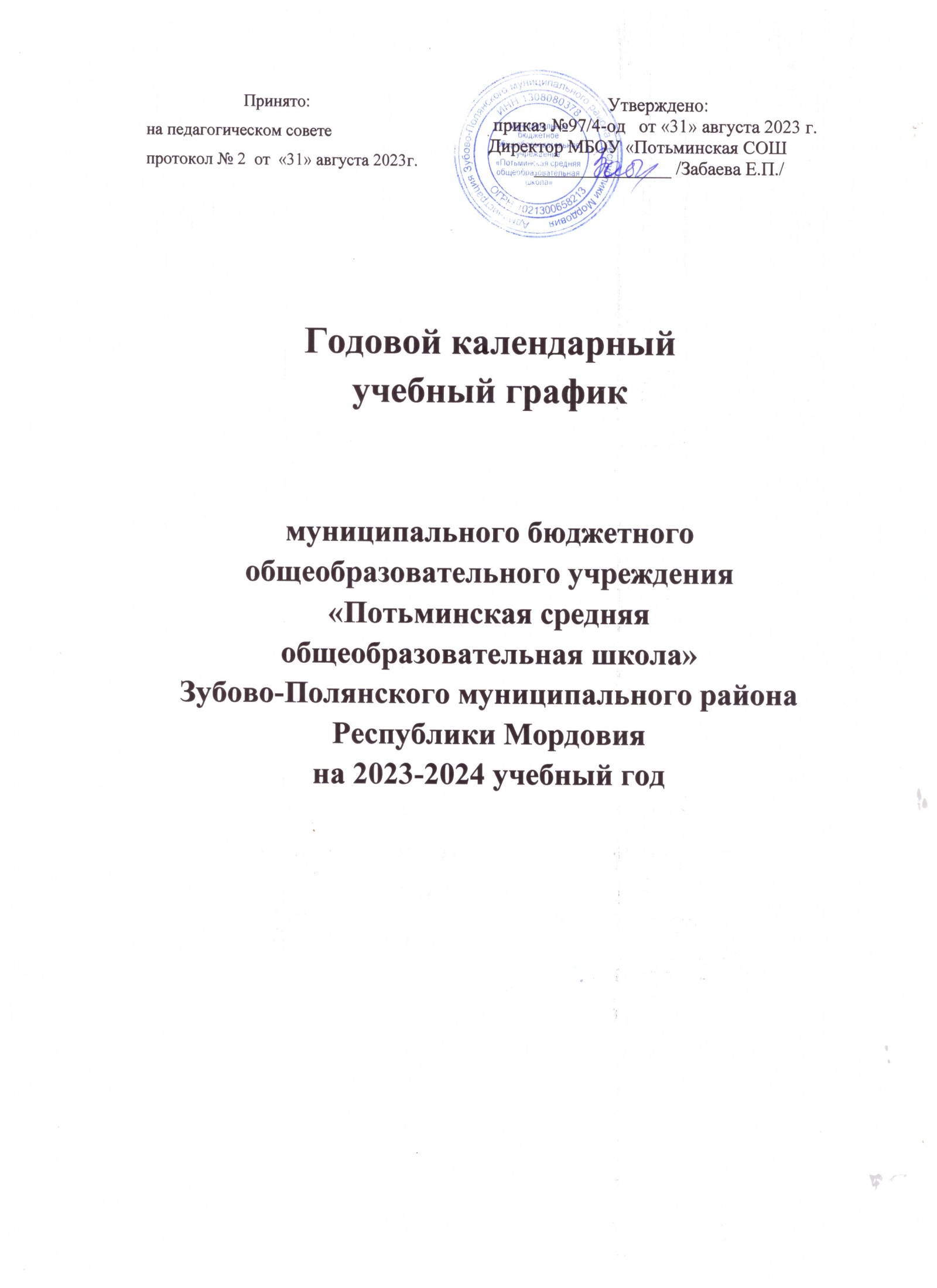 начало учебного года – 01.09.2023г.;продолжительность учебного года: 1 ,9,11 классы – 33 недели,2-8,10 классы – 34 недели,2. Количество классов-комплектов:1-4 классы –  85-9 классы – 1010-11 классы – 2Всего: 203. Регламентирование образовательного процесса на учебный год:учебный год делится на четверти:	4. Продолжительность каникул в течение учебного года:Для обучающихся 1класса устанавливаются дополнительные недельные каникулы с 19.02.2024г. по 25.02.2024г.Летние каникулы:  в 1 классе с 24 мая 2024 года по 31 августа 2024 года; во 2-8, 10 классах – с 31 мая 2024 года по 31 августа 2024 года;								 в 9 классе – начало летних каникул с учетом графика государственной (итоговой) аттестации по 31 августа 2024 года.5. Регламентирование образовательного процесса на неделюПродолжительность рабочей недели:5-ти дневная рабочая неделя в 1-11 классах;6. Регламентирование образовательного процесса на деньсменность: МБОУ «Потьминская  СОШ» работает в одну смену;продолжительность урока: 1 класс – 35 минут I полугодие, 40 мин –II полугодие 2-11 классы – 45 минут;режим учебных занятийРасписание звонков 1 классы:обучение проводится без балльного оценивания знаний обучающихся;для посещающих группу продлённого дня организуется 2-разовое питание и прогулки.    Расписание звонков 2-11 классыПонедельник:     Вторник-пятница:7. Организация промежуточной и итоговой аттестации Во 2- 9 классах промежуточная аттестация проводится по окончании  четверти. Промежуточная аттестация во 2 – 9 классах проводится по окончании четверти по всем предметам учебного плана, кроме обществознания (6-9 класс), ОБЖ (8-9 класс), географии (5-6 класс), биологии (5-6 класс), информатики (7-9 класс), музыки (1-8 класс), ИЗО (5-7 класс) (аттестация осуществляется по полугодиям). В 10-11 классах промежуточная аттестация проводится по полугодиям. Итоговая  аттестация во 2 – 8, 10  классах проводится с 16 по 30 мая 2024 года без прекращения общеобразовательного процесса.8. Проведение государственной (итоговой) аттестации	Срок проведения государственной (итоговой) аттестации обучающихся выпускных классов устанавливается Министерством образования и науки Российской Федерации, Министерством образования Республики Мордовия.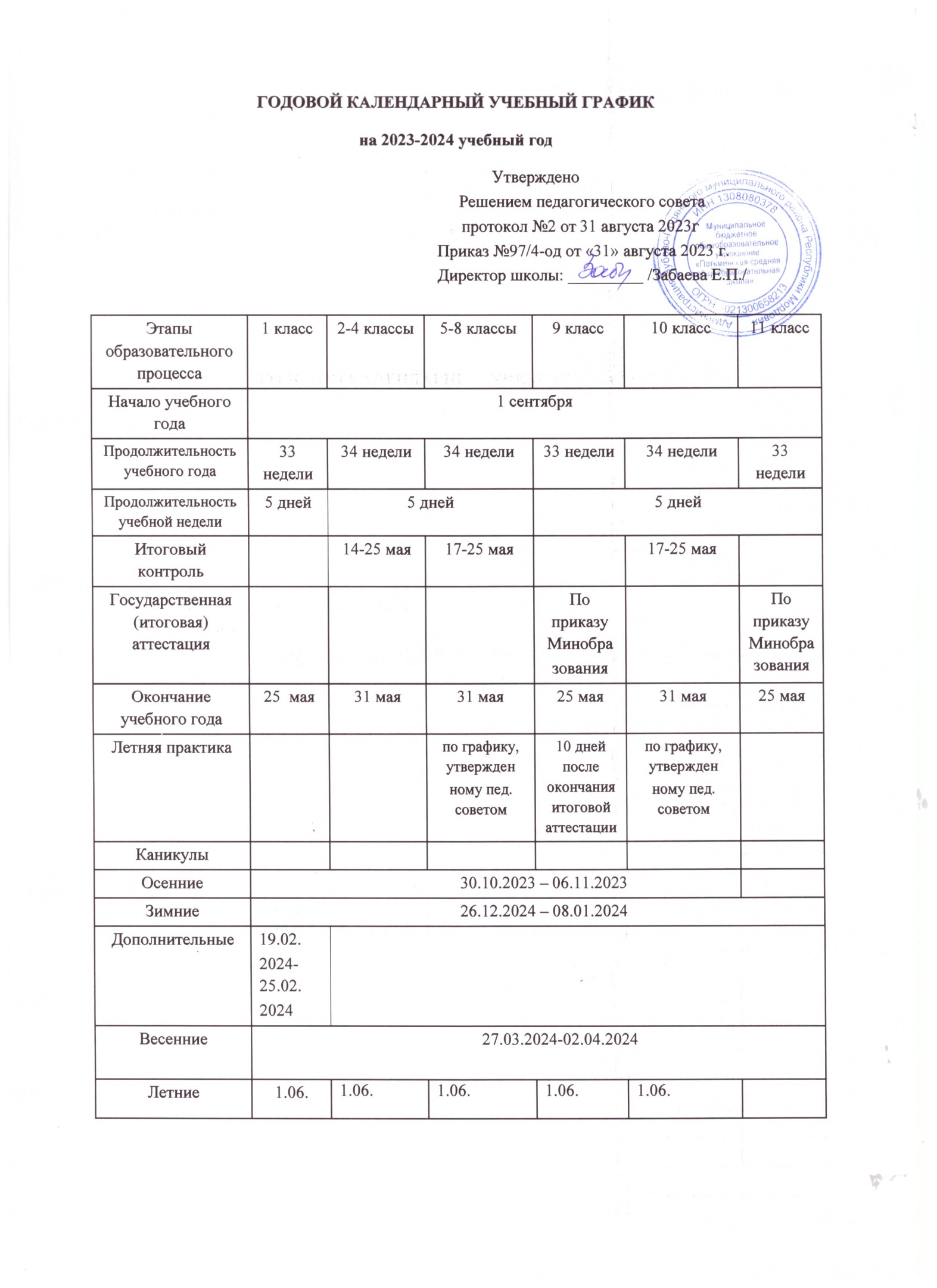 ДатыДатыДатыПродолжительность (количество учебных недель)Начала четвертиОкончания четвертиОкончания четвертиПродолжительность (количество учебных недель)1 четверть01.09.202327.10.202327.10.20238 недель2 четверть07.11.202325.12.202325.12.20237 недель3 четверть09.01.202426.03.202426.03.20241 класс – 9 недель2-11 классы-11 недель4 четверть                  1,9,11 классы                  1,9,11 классы                  1,9,11 классы1,9,11 классы-7 недель2-8, 18 классы -8  недель4 четверть03.04.202424.05.202424.05.20241,9,11 классы-7 недель2-8, 18 классы -8  недель4 четверть                   2-8, 10 классы                   2-8, 10 классы                   2-8, 10 классы1,9,11 классы-7 недель2-8, 18 классы -8  недель4 четверть03.04.2403.04.2431.05.241,9,11 классы-7 недель2-8, 18 классы -8  недельДата начала каникулДата окончания каникулОсенние30.10.202306.11.202310Зимние26.12.202308.01.202414Весенние27.03.202402.04.202471 четверть2 четверть3-4 четвертиПонедельникПонедельник-пятницаПонедельник-пятница1 урок: 9.00-9.351 урок: 9.00-9.351 урок: 9.00-9.402 урок: 9.55-10.302 урок: 9.55-10.302 урок: 9.55-10.35Динамическая пауза:10.30-11.25Динамическая пауза:10.30-11.10Динамическая пауза:10.35-11.153 урок: 11.25-12.003 урок: 11.10-11.453 урок: 11.15-11.554 урок: 12.05-12.404 урок: 12.10-12.505 урок: 13.05-13.40 (один раз внеделю)5 урок: 13.10-13.50 (один раз внеделю)Вторник-пятницаВторник-пятницаВторник-пятница1 урок: 8.30-9.051 урок: 8.30-9.051 урок: 8.30-9.102 урок: 9.15-9.502 урок: 9.15-9.502 урок: 9.20-10.00Динамическая пауза:10.00-10.55Динамическая пауза:10.00-10.55Динамическая пауза:10.10-11.053 урок: 11.05-11.403 урок: 11.05-11.403 урок: 11.15-11.554 урок: 11.50-12.254 урок: 12.05-12.455 урок: 12.35-13.10 (один раз внеделю)5 урок: 12.55-13.35 (один раз внеделю)УрокНачало и окончание урокаДлительность перемены после этого урока1 урок:9.00 - 9.4510 минут2 урок:9.55 — 10.4015 минут3 урок:10.55 — 11.4015 минут4 урок:11.55 — 12.4015 минут5 урок:12.55 — 13.4010 минут6 урок:13.50 — 14.355 минут7 урок:14.40 -	15.25УрокНачало и окончание урокаДлительность перемены после этого урока1 урок:8.30 - 9.1510 минут2 урок:9.25 — 10.1015 минут3 урок:10.25 — 11.1015 минут4 урок:11.25 — 12.1015 минут5 урок:12.25 — 13.1010 минут6 урок:13.20 — 14.055 минут7 урок:14.10 -	14.55